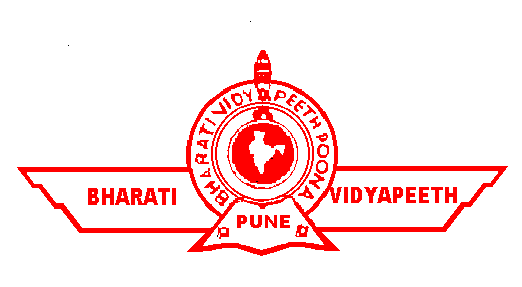 BHARATI VIDYAPEETH COLLEGE OF ENGINEERING.                                NAVI MUMBAI-400614                       Exam cell                                                                                                                         Date:-25/02/2019------------------------------------------------------------------------------------------------------------------------------    N O T I C E     All the students off FE. Sem-II (CBCS) are herby informed that they can apply  for Photocopy & Revaluation (even if they have scored ZERO marks as per the revised circular sent by Mumbai University on 03/08/2016 in theory examination) as per following schedule Fees For Open &            Photocopy per subject fee  (Per Subject Fee)                  Rs. 50=00OBC Category                photocopy Application fee                                                Rs. 10=00                                               Revaluation per subject fee (per Subject fee)                 Rs. 250=00                                                                                  Revaluation Application fee                                               Rs. 10=00______________________________________________________________________________Fees For SC/ DT/ NT    Photocopy per subject fee   (Per Subject Fee)                  Rs.  25=00Category                         photocopy Application fee                                                 Rs.  10=00                                              Revaluation per subject fee   (per Subject fee)                 Rs.  125=00                                         Revaluation Application fee                                               Rs.  10=00S.C.,S.T.,D.T.,N.T.students must submit attested photocopy of cast certificate along with the form.No forms will be accepted after the 06/03/2019Pay the fees on URL www.bharatividyapeethfees.comSubmit form with bank transaction receipt &gazette copy to exam cell.  I/C EXAM CELL						PRINCIPAL                                                                 ______________________________________________________________________________ COPY TO HOD COPY FOR DISPLAY ON NOTICE BOARDBRANCHDATEF.E.SEM-II-CBCS                         25/02/2019    To   06/03/2019